2024 Uruguay Holidays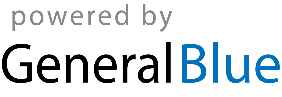 Uruguay 2024 CalendarUruguay 2024 CalendarUruguay 2024 CalendarUruguay 2024 CalendarUruguay 2024 CalendarUruguay 2024 CalendarUruguay 2024 CalendarUruguay 2024 CalendarUruguay 2024 CalendarUruguay 2024 CalendarUruguay 2024 CalendarUruguay 2024 CalendarUruguay 2024 CalendarUruguay 2024 CalendarUruguay 2024 CalendarUruguay 2024 CalendarUruguay 2024 CalendarUruguay 2024 CalendarUruguay 2024 CalendarUruguay 2024 CalendarUruguay 2024 CalendarUruguay 2024 CalendarUruguay 2024 CalendarJanuaryJanuaryJanuaryJanuaryJanuaryJanuaryJanuaryFebruaryFebruaryFebruaryFebruaryFebruaryFebruaryFebruaryMarchMarchMarchMarchMarchMarchMarchSuMoTuWeThFrSaSuMoTuWeThFrSaSuMoTuWeThFrSa12345612312789101112134567891034567891415161718192011121314151617101112131415162122232425262718192021222324171819202122232829303125262728292425262728293031AprilAprilAprilAprilAprilAprilAprilMayMayMayMayMayMayMayJuneJuneJuneJuneJuneJuneJuneSuMoTuWeThFrSaSuMoTuWeThFrSaSuMoTuWeThFrSa12345612341789101112135678910112345678141516171819201213141516171891011121314152122232425262719202122232425161718192021222829302627282930312324252627282930JulyJulyJulyJulyJulyJulyJulyAugustAugustAugustAugustAugustAugustAugustSeptemberSeptemberSeptemberSeptemberSeptemberSeptemberSeptemberSuMoTuWeThFrSaSuMoTuWeThFrSaSuMoTuWeThFrSa1234561231234567789101112134567891089101112131414151617181920111213141516171516171819202121222324252627181920212223242223242526272828293031252627282930312930OctoberOctoberOctoberOctoberOctoberOctoberOctoberNovemberNovemberNovemberNovemberNovemberNovemberNovemberDecemberDecemberDecemberDecemberDecemberDecemberDecemberSuMoTuWeThFrSaSuMoTuWeThFrSaSuMoTuWeThFrSa1234512123456767891011123456789891011121314131415161718191011121314151615161718192021202122232425261718192021222322232425262728272829303124252627282930293031Jan 1	New Year’s DayJan 6	EpiphanyFeb 12	CarnivalFeb 13	Shrove TuesdayMar 25	Tourism WeekMar 28	Maundy ThursdayMar 29	Good FridayMar 31	Easter SundayApr 22	Landing of the 33 OrientalsMay 1	Labour DayMay 18	Battle of Las PiedrasJun 19	Birthday of José Gervasio Artigas and Never Again DayJul 18	Constitution DayAug 25	Independence DayOct 12	Columbus DayNov 2	All Souls’ DayDec 24	Christmas EveDec 25	Christmas DayDec 31	New Year’s Eve